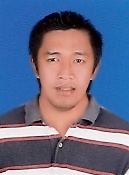 MichaelMichael.340410@2freemail.com 	   A highly resourceful, flexible, innovative, and enthusiastic individual who possesses a considerable amount of knowledge regarding administrative and office procedures. A quick learner who can absorb new ideas and is experienced in coordinating, planning and organizing a wide range of administrative activities. Well organized and an excellent team player with a proven ability to work proactively in a complex and busy office environment.  I am  now looking for a career advancement opportunity with a company that will allow me to develop my skills & potential.Microsoft GP end user.Knowledge with ESS system which currently use in admin database.Microsoft Word, MS Excel, MS PowerPoint and InternetHaving experience in ERP system.Having UAE driver’s license Can work beyond normal working hours under pressureAdopt flexibility to different situation and responsibleExcellent communication and writing skills in English.ADMINISTRATIVE  COORDINATOR/CUM  ASSISTANTNIMR AUTOMOTIVE (TAWAZUN SUBSIDIARY)Al Ajban  Abu Dhabi, UAE2015 till presentResponsible for providing an efficient and professional administrative and clerical service to        colleagues, managers and supervisors to facilitate the efficient operation of the office.Circulating documents via post & emailsScheduling managers meetingRaising Purchase requisitions as per admin requirements/chasing outstanding payments Inventory and supplies of stationeries as per the requirements of employeesDocuments keeping such as scanning of invoices & admin documents as well as hard copies filling with an excel tracking support.Do travel booking for business trips of Directors & ManagersResponsible to track PR status & PaymentsScheduling some admin staffs for weekly worksPreparing Gate passes & Permanent ID’s for visitor’s and supplier’sWAREHOUSE  SUPERVISOR/  ERP-MICROSOFT GP  USERNIMR AUTOMOTIVE (TAWAZUN SUBSIDIARY)Al Ajban  Abu Dhabi, UAE2012 till 2014In charge to all warehouse movement  such as:Updating stock inventory using bincard & systemIn charge of making GRN manual & System GRNIn charge to raise Material request upon stock availabilityIn charge of  all warehouse activities.In charge of issuing & Posting through the system GP	INVENTORY CONTROLLER/STOREKEEPER/ERP (E-PROMISE USER)TAMAS Project, LLCKhalifa St. Abu Dhabi, UAE2010 till 2011In charge to all store movement  such as:Receiving  & Issuing  materials Updating stock inventory using bincard & systemIn charge of making Payment Certificate In charge to raise Material request upon stock availabilityMonitoring all assets/equipments using at site	STOREKEEPER/LOGISTIC	IJM-LFE JV CONSTRUCTION	Al Reem Island, Abu Dhabi, UAE– 2010In charge in releasing store requisition formResponsible in receiving Goods/Materials, Responsible in releasing Purchase Receipt (OV) Inventory Issue using ERP SystemIn charge in monitoring & updating stock control card/Bin card, Responsible in maintaining & safe keeping of construction equipmentsIn charge in disposing scrap materialsMonitor if there are spoil equipmentsSALES REPRESENTATIVE	BAYER Agricultural Supply	Isabela, Philippines	2005 – 2006Selling the product to the customerDeveloping strong relationship with clientMaking market survey, analyzing prices and movements of giving better product for the supplierPreparation for new delivered productsUpdating customers purchase order status, trucking information products, pricing, inventory, etc.WELDER/FABRICATIONF. Manuel ConstructionIsabela, Philippines2003 – 2004Dealing with the auto parts for the customerWorkshop welder checking and repairing any vehicle for the clientsPreparing the materials and design made by the clientsService work home welding still window and painting for the clientMECHANIC/MAINTENANCER. Domingo ConstructionIsabela, Philippines2003 – 2004Assist mechanic/welder for any problem of the vehiclePreparing materials for mechanical engineering to repair A/C, Plumbing and Electric workWAREHOUSEMAN/CHECKERPhilippines Ports AuthorityPalawan, Philippines1999 – 2002Warehouse over all in-charge and logisticsHandling of InventoriesShipping coordinatorArrange schedule of deliveriesHelping carry and checking all the items deliveryTERTIARY:B.S. Psychology New Era UniversityManila, Philippines	VOCATIONAL COURSE:		Certificate in Welder/Fabrication (2005)		TESDA		Nueva Viscaya, Philippines	Age:		38 years old	Date of Birth:	May 23, 1977	Place of Birth: 	Isabela, Philippines	Nationality:	FilipinoI hereby certify that the above information is true and correct to the best of my knowledge.